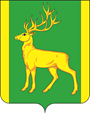 РОССИЙСКАЯ  ФЕДЕРАЦИЯИРКУТСКАЯ  ОБЛАСТЬАДМИНИСТРАЦИЯ МУНИЦИПАЛЬНОГО ОБРАЗОВАНИЯКУЙТУНСКИЙ РАЙОНП О С Т А Н О В Л Е Н И Е« 13» марта 2024 г.                                       р.п. Куйтун                                                             № 186-пОб организации и проведении учебных сборов с гражданами, обучающимися в муниципальных общеобразовательных учреждениях, на базе муниципального казенного образовательного учреждения дополнительного образования «Детский образовательно-оздоровительный лагерь «Орленок»В соответствии со ст. 13 Федерального закона от 28.03.1998 года № 53-ФЗ «О воинской обязанности и военной службе», Федеральным законом от 06.10.2003 года №131-ФЗ «Об общих принципах организации местного самоуправления в Российской Федерации»,Постановлением Правительства Российской Федерации от 31.12.1999 года №1441 «Об утверждении Положения о подготовке граждан Российской Федерации к военной службе», Концепцией федеральной системы подготовки граждан Российской Федерации к военной службе на период до 2030 года, утвержденной распоряжением Правительства Российской Федерации от 03.02.2010 года № 134-р, совместным приказом Министерства обороны Российской Федерации и Министерства образования и науки Российской Федерации от 24.02.2010 года № 96/134 «Об утверждении инструкции об организации обучения граждан Российской Федерации начальным знаниям в области обороны и их подготовки по основам военной службы в образовательных учреждениях среднего (полного) общего образования, образовательных учреждениях начального профессионального и среднего профессионального образования и учебных пунктах», руководствуясь статьями 37, 46 Устава муниципального образования Куйтунский район, администрация муниципального образования Куйтунский район П О С Т А Н О В Л Я Е Т:Управлению образования администрации муниципального образования Куйтунский район (Подлинова Е.Н.) обеспечить организацию и проведение пятидневных (35 учебных часов) учебных сборов с обучающимися 10-х классов муниципальных общеобразовательных учреждений Куйтунского района на базе муниципального казенного образовательного учреждения дополнительного образования «Детский образовательно-оздоровительный лагерь «Орленок», расположенного по адресу: Иркутская область, Куйтунский район, с. Кундуй, с 20 мая 2024 года по 24 мая 2024 года.Рекомендовать исполняющему обязанности главного врача областного государственного бюджетного учреждения здравоохранения «Куйтунская районная больница» Окшину А.В. организовать медицинское обеспечение учебных сборов.Рекомендовать военному комиссару Куйтунского района Неудачину А.В.организовать практическую и методическую помощь управлению образования администрации муниципального образования Куйтунский район в проведении учебных сборов.Рекомендовать временно исполняющему обязанности начальника отдела полиции (дислокация р.п. Куйтун) МО МВД России «Тулунский» майору полиции Панову С.А. обеспечить общественный порядок в местах проведения учебных сборов.Начальнику финансового управления администрации муниципального образования Куйтунский район Ковшаровой Н.А. обеспечить своевременное выделение финансовых средств для проведения учебных сборов в рамках муниципальной программы «Образование на 2021-2026 годы», утвержденной постановлением администрации муниципального образования Куйтунский район от 14 декабря 2020 года № 992-п.6. Отделу организационной и кадровой работы администрации муниципального образования Куйтунский район (Кушнеровой О.М.):- разместить настоящее постановление в сетевом издании «Официальный   сайт муниципального образования Куйтунский район» в информационно-телекоммуникационной сети «Интернет» куйтунскийрайон.рф.7.   Управляющему делами администрации муниципального образования Куйтунский район Чуйкиной И.В. опубликовать настоящее постановление в газете «Вестник Куйтунского района».8.   Настоящее постановление вступает в силу со дня его подписания.9.   Контроль за исполнением настоящего постановленияоставляю за собой. Мэр муниципальногообразования Куйтунский район                                                                                                       А.А. Непомнящий 